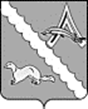 ДУМА АЛЕКСАНДРОВСКОГО РАЙОНАТОМСКОЙ ОБЛАСТИРЕШЕНИЕ.06.2022							                                                   №с. АлександровскоеВ соответствии со статьей 12.1. Федерального закона от 25 декабря 2008 года № 273-ФЗ «О противодействии коррупции», с Федеральным законом от 3 декабря 2012 № 230-ФЗ «О контроле за соответствием расходов лиц, замещающих государственные должности, и иных лиц их доходам, Законом Томской области от 6 мая 2009 года № 68-ОЗ «О гарантиях деятельности депутатов представительных органов муниципальных образований, выборных должностных лиц местного самоуправления, лиц, замещающих муниципальные должности, в Томской области», Дума Александровского района РЕШИЛА:1. Утвердить Порядок размещения сведений о доходах, расходах, об имуществе и обязательствах имущественного характера лиц, замещающих муниципальные должности в органах местного самоуправления муниципального образования «Александровский район», и членов их семей в информационно-телекоммуникационной сети «Интернет» на официальном сайте органов местного самоуправления Александровского района Томской области и предоставления их для опубликования средствам массовой информации согласно приложению. 2. Отменить решение Думы Александровского района Томской области от 23.05.2019 № 259 «О порядке размещения сведений о доходах, расходах, об имуществе и обязательствах имущественного характера лиц, замещающих муниципальные должности в Думе Александровского района,  и членов их семей в информационно-телекоммуникационной сети «Интернет» на официальном сайте органов местного самоуправления Александровского района и предоставления их для опубликования средствам массовой информации».3. Настоящее постановление опубликовать в газете «Северянка», разместить на портале Минюста России «Нормативные правовые акты в Российской Федерации» (http://pravo-minjust.ru), на официальном сайте органов местного самоуправления Александровского района Томской области (http://www.alsadm.ru/).4. Настоящее постановление вступает в силу на следующий день после его  официального опубликования.Приложение  к решению Думы Александровского района  Томской области от 06.2022 № Порядокразмещения сведений о доходах, расходах, об имуществе и обязательствахимущественного характера лиц, замещающих муниципальные должностив органах местного самоуправления муниципального образования «Александровский район», и членов их семей в информационно-телекоммуникационной сети «Интернет» на официальном сайте органов местного самоуправления Александровского района Томской области и предоставления их для опубликования средствам массовой информации1. Настоящим Порядком размещения сведений о доходах, расходах, об имуществе и обязательствах имущественного характера лиц, замещающих муниципальные должности в органах местного самоуправления муниципального образования «Александровский район», и членов их семей в информационно-телекоммуникационной сети «Интернет» на официальном сайте органов местного самоуправления Александровского района Томской области и предоставления их для опубликования средствам массовой информации (далее – Порядок) устанавливается процедура размещения сведений о доходах, расходах, об имуществе и обязательствах имущественного характера лиц, замещающих муниципальные должности в органах местного самоуправления муниципального образования «Александровский район» (далее – лиц, замещающих муниципальные должности), их супругов и несовершеннолетних детей в информационно-телекоммуникационной сети «Интернет» на официальном сайте органов местного самоуправления Александровского района Томской области (далее – официальный сайт) и порядок предоставления этих сведений средствам массовой информации для опубликования в связи с их запросами. 2. В информационно-телекоммуникационной сети «Интернет» на официальном сайте сведения о доходах, расходах, об имуществе и обязательствах имущественного характера согласно Приложению к настоящему Порядку размещаются на основании справки, представленной лицами, замещающими муниципальные должности, и направленной в Думу Александровского района Томской области Департаментом по профилактике коррупционных и иных правонарушений Администрации Томской области (далее – Департамент). 3. На официальном сайте размещаются и предоставляются для опубликования средствам массовой информации следующие сведения о доходах, расходах, об имуществе и обязательствах имущественного характера лиц, замещающих муниципальные должности, а также соответствующие сведения их супругов и несовершеннолетних детей: а) перечень объектов недвижимого имущества, принадлежащих лицу, замещающему муниципальную должность, его супруге (супругу) и несовершеннолетним детям на праве собственности; б) перечень объектов недвижимого имущества, находящихся в их пользовании, с указанием вида, площади и страны расположения каждого из таких объектов; в) перечень транспортных средств с указанием вида и марки, принадлежащих на праве собственности лицу, замещающему муниципальную должность, его супруге (супругу) и несовершеннолетним детям; г) декларированный годовой доход лица, замещающего муниципальную должность, его супруги (супруга) и несовершеннолетних детей; д) сведения об источниках получения средств, за счет которых совершены сделки (совершена сделка) по приобретению земельного участка, другого объекта недвижимости, транспортного средства, ценных бумаг (долей участия, паев в уставных (складочных) капиталах организаций), цифровых финансовых активов, цифровой валюты, если общая сумма таких сделок превышает общий доход лица, замещающего (занимающего) муниципальные должности в органах местного самоуправления муниципального образования «Александровский район», и его супруги (супруга) за три последних года, предшествующих отчетному периоду.4. В размещенных на официальном сайте и предоставляемых для опубликования средствам массовой информации сведениях о доходах, расходах, об имуществе и обязательствах имущественного характера запрещается указывать: а) сведения о доходах лица, замещающего муниципальную должность, его супруги (супруга) и несовершеннолетних детей, об имуществе, принадлежащем на праве собственности названным лицам, и об их обязательствах имущественного характера, за исключением сведений указанных в пункте 3 настоящего порядка; б) персональные данные супруги (супруга), детей и иных членов семьи лица, замещающего муниципальную должность; в) данные, позволяющие определить место жительства, почтовый адрес, телефон и иные индивидуальные средства коммуникации лица, замещающего муниципальную должность, его супруги (супруга), детей и иных лиц, информация о которых содержатся в представленных сведениях; г) данные, позволяющие определить местонахождение объектов недвижимого имущества, принадлежащих лицу, замещающему муниципальную должность, его супруге (супругу), детям, иным членам семьи на праве собственности или находящихся в их пользовании; д) информацию, отнесенную к государственной тайне или являющуюся конфиденциальной. 5. Сведения, указанные в пункте 3 настоящего Порядка, размещаются на официальном сайте в разделе «Противодействие коррупции» в течение четырнадцати рабочих дней со дня получения от Департамента справки или уточненной справки о доходах, расходах, об имуществе и обязательствах имущественного характера. Сведения, указанные в пункте 3 настоящего Порядка, не подлежат удалению и должны быть размещены на официальном сайте в течение всего периода замещения лицом муниципальной должности. В случае освобождения лица от муниципальной должности сведения, указанные в пункте 3 настоящего Порядка, подлежат удалению с официального сайта в течение пяти рабочих дней со дня освобождения лица от муниципальной должности. 6. Ведущий специалист по работе с депутатами Думы Александровского района Томской области при поступлении запроса от средства массовой информации о предоставлении сведений, указанных в пункте 3 настоящего Порядка, для опубликования: а) в течение трех рабочих дней со дня поступления запроса от средства массовой информации сообщает о нем лицу, замещающему муниципальную должность, в отношении которого поступил запрос; б) в течение семи рабочих дней со дня поступления запроса от средства массовой информации обеспечивает предоставление ему сведений, указанных в пункте 3 настоящего Порядка либо направляет информацию о размещении указанных сведений на официальном сайте органов местного самоуправления Александровского района Томской области. ПОЯСНИТЕЛЬНАЯ ЗАПИСКАк проекту решения Думы Александровского района Томской области«О порядке размещения сведений о доходах, расходах,об имуществе и обязательствах имущественного характера лиц, замещающих муниципальные должности в органах местного самоуправления муниципального образования «Александровский район»,  и членов их семей в информационно-телекоммуникационной сети «Интернет» на официальном сайте органов местного самоуправления Александровского района Томской области и предоставления их для опубликования средствам массовой информации»Настоящий проект решения Думы Александровского района Томской области «О порядке размещения сведений о доходах, расходах, об имуществе и обязательствах имущественного характера лиц, замещающих муниципальные должности в органах местного самоуправления муниципального образования «Александровский район»,  и членов их семей в информационно-телекоммуникационной сети «Интернет» на официальном сайте органов местного самоуправления Александровского района Томской области и предоставления их для опубликования средствам массовой информации» (далее – проект и Порядок) разработан в целях:1) определения порядка размещения сведений о доходах, расходах, об имуществе и обязательствах имущественного характера лиц, замещающих муниципальные должности в органах местного самоуправления муниципального образования «Александровский район»,  и членов их семей в информационно-телекоммуникационной сети «Интернет» на официальном сайте органов местного самоуправления Александровского района Томской области и предоставления их для опубликования средствам массовой информации»;2) отмены действующего муниципального правового акта - решения Думы Александровского района Томской области от 23.05.2019 № 259 «О порядке размещения сведений о доходах, расходах, об имуществе и обязательствах имущественного характера лиц, замещающих муниципальные должности в Думе Александровского района,  и членов их семей в информационно-телекоммуникационной сети «Интернет» на официальном сайте органов местного самоуправления Александровского района и предоставления их для опубликования средствам массовой информации» (далее – решение №259).Настоящий проект в отличие от действующего решения № 259 распространяется не только на лиц, замещающих муниципальные должности в Думе Александровского района Томской области и членов их семей, он распространяется также и на Главу Александровского района, председателя Контрольно-ревизионной комиссии Александровского района, членов их семей.Кроме того, по итогам рассмотрения протеста прокуратуры Александровского района Томской области от 31.01.2022 №13/Прдп5-22-20690015 на решение №259, настоящий проект в отличие от действующего решения № 259 меняет формулировку сведений об источниках получения средств (подпункт «д) пункта 3 Порядка). В муниципальных образованиях Томской области имеются подобные нормативные правовые акты, например, это постановление Администрации Каргасокского района Томской области от 27.05.2014 № 115 «Об утверждении Порядка размещения сведений о доходах, расходах, об имуществе и обязательствах имущественного характера отдельных категорий лиц и членов их семей в информационно-телекоммуникационной сети «Интернет» и предоставления их для опубликования средствам массовой информации».Возможные риски принятия проекта не выявлены. Негативные социально-экономические последствия действия проекта после его принятия отсутствуют.Принятие проекта не повлечет дополнительных расходов, покрываемых за счёт средств местного бюджета.В связи с принятием проекта потребуется отмена решения №259, признания утратившими силу, приостановления, изменения каких-либо иных муниципальных правовых актов Думы Александровского района Томской области, а также принятия иных муниципальных правовых актов Думы Александровского района Томской области не потребуется.На основании изложенного предлагаю принять настоящий проект.Главный специалист – юрист Администрации района                                                                                    Климова А.А.Согласовано:И.о. начальника Отдела экономики Администрации Александровского района Томской областиКовалева О.Г. _________________________                                       подпись, датаЗАКЛЮЧЕНИЕ ОБ ОЦЕНКЕ РЕГУЛИРУЮЩЕГО ВОЗДЕЙСТВИЯк проекту решения Думы Александровского района Томской области «О порядке размещения сведений о доходах, расходах, об имуществе и обязательствах имущественного характера лиц, замещающих муниципальные должности в органах местного самоуправления муниципального образования «Александровский район»,  и членов их семей в информационно-телекоммуникационной сети «Интернет» на официальном сайте органов местного самоуправления Александровского района Томской области и предоставления их для опубликования средствам массовой информации»В представленном проекте решения Думы Александровского района Томской области «О порядке размещения сведений о доходах, расходах, об имуществе и обязательствах имущественного характера лиц, замещающих муниципальные должности в органах местного самоуправления муниципального образования «Александровский район»,  и членов их семей в информационно-телекоммуникационной сети «Интернет» на официальном сайте органов местного самоуправления Александровского района Томской области и предоставления их для опубликования средствам массовой информации» положений, вводящих избыточные обязанности, запреты и ограничения для субъектов предпринимательской и инвестиционной деятельности или способствующих их введению, а также положений, способствующих возникновению необоснованных расходов субъектов предпринимательской и инвестиционной деятельности и местных бюджетов, не имеется, в связи с чем, настоящий проект не подлежит оценке регулирующего воздействия.Главный специалист – юрист Администрации района                                                                                          Климова А.А.Согласовано:И.о. начальника Отдела экономики Администрации Александровского района Томской областиКовалева О.Г.__________________________              подпись, датаФИНАНСОВО-ЭКОНОМИЧЕСКОЕ ОБОСНОВАНИЕк проекту решения Думы Александровского района Томской области «О порядке размещения сведений о доходах, расходах, об имуществе и обязательствах имущественного характера лиц, замещающих муниципальные должности в органах местного самоуправления муниципального образования «Александровский район»,  и членов их семей в информационно-телекоммуникационной сети «Интернет» на официальном сайте органов местного самоуправления Александровского района Томской области и предоставления их для опубликования средствам массовой информации»Принятие проекта решения Думы Александровского района Томской области «О порядке размещения сведений о доходах, расходах, об имуществе и обязательствах имущественного характера лиц, замещающих муниципальные должности в органах местного самоуправления муниципального образования «Александровский район»,  и членов их семей в информационно-телекоммуникационной сети «Интернет» на официальном сайте органов местного самоуправления Александровского района Томской области и предоставления их для опубликования средствам массовой информации» не потребует дополнительных расходов, покрываемых за счет средств местного бюджета.Главный специалист – юрист Администрации района                                                                                    Климова А.А.О порядке размещения сведений о доходах, расходах, об имуществе и обязательствах имущественного характера лиц, замещающих муниципальные должности в органах местного самоуправления муниципального образования «Александровский район»,  и членов их семей в информационно-телекоммуникационной сети «Интернет» на официальном сайте органов местного самоуправления Александровского района Томской области и предоставления их для опубликования средствам массовой информацииПредседатель Думы Александровскогорайона____________________ М.А. Миронова             Глава Александровского района             ____________________ В.П. МумберПриложение к Порядку размещения сведений о доходах, расходах, об имуществе и обязательствах имущественного характера лиц, замещающих муниципальные должности в органах местного самоуправления муниципального образования «Александровский район» и членов их семей в информационно-телекоммуникационной сети «Интернет» на официальном сайте органов местного самоуправления Александровского района Томской области и предоставления их для опубликования средствам массовой информацииСведения о доходах, расходах, об имуществе, и обязательствах имущественного характера лиц, замещающих должности муниципальной службы в органах местного самоуправления муниципального образования «Александровский район» и членов их семей  за период с ___________по ___________.Сведения о доходах, расходах, об имуществе, и обязательствах имущественного характера лиц, замещающих должности муниципальной службы в органах местного самоуправления муниципального образования «Александровский район» и членов их семей  за период с ___________по ___________.Сведения о доходах, расходах, об имуществе, и обязательствах имущественного характера лиц, замещающих должности муниципальной службы в органах местного самоуправления муниципального образования «Александровский район» и членов их семей  за период с ___________по ___________.Сведения о доходах, расходах, об имуществе, и обязательствах имущественного характера лиц, замещающих должности муниципальной службы в органах местного самоуправления муниципального образования «Александровский район» и членов их семей  за период с ___________по ___________.Сведения о доходах, расходах, об имуществе, и обязательствах имущественного характера лиц, замещающих должности муниципальной службы в органах местного самоуправления муниципального образования «Александровский район» и членов их семей  за период с ___________по ___________.Сведения о доходах, расходах, об имуществе, и обязательствах имущественного характера лиц, замещающих должности муниципальной службы в органах местного самоуправления муниципального образования «Александровский район» и членов их семей  за период с ___________по ___________.Сведения о доходах, расходах, об имуществе, и обязательствах имущественного характера лиц, замещающих должности муниципальной службы в органах местного самоуправления муниципального образования «Александровский район» и членов их семей  за период с ___________по ___________.Сведения о доходах, расходах, об имуществе, и обязательствах имущественного характера лиц, замещающих должности муниципальной службы в органах местного самоуправления муниципального образования «Александровский район» и членов их семей  за период с ___________по ___________.Сведения о доходах, расходах, об имуществе, и обязательствах имущественного характера лиц, замещающих должности муниципальной службы в органах местного самоуправления муниципального образования «Александровский район» и членов их семей  за период с ___________по ___________.Сведения о доходах, расходах, об имуществе, и обязательствах имущественного характера лиц, замещающих должности муниципальной службы в органах местного самоуправления муниципального образования «Александровский район» и членов их семей  за период с ___________по ___________.Сведения о доходах, расходах, об имуществе, и обязательствах имущественного характера лиц, замещающих должности муниципальной службы в органах местного самоуправления муниципального образования «Александровский район» и членов их семей  за период с ___________по ___________.Фамилия, имя, отчество (при наличии последнего)ДолжностьПеречень объектов имущества, принадлежащих на праве собственности Перечень объектов имущества, принадлежащих на праве собственности Перечень объектов имущества, принадлежащих на праве собственности Перечень объектов имущества, находящиеся в пользованииПеречень объектов имущества, находящиеся в пользованииПеречень объектов имущества, находящиеся в пользованииДвижимое имущество (транспортные средства, вид, марка)Декларированный годовой доход (руб.)Сведения об источниках получения средствСведения об источниках получения средствФамилия, имя, отчество (при наличии последнего)ДолжностьВид объектов недвижимостиПлощадь (кв.м.)Страна расположенияВид объектов недвижимостиПлощадь (кв.м.)Страна расположенияДвижимое имущество (транспортные средства, вид, марка)Декларированный годовой доход (руб.)Сведения об источниках получения средствСведения об источниках получения средствРедакция подпункта «д) пункта 3 Порядка (решение №259)Редакция подпункт «д) пункта 3 Порядка (проект)д) сведения об источниках получения средств, за счет которых совершены сделки (совершена сделка) по приобретению земельного участка, другого объекта недвижимости, транспортного средства, ценных бумаг, акций (долей участия, паев в уставных (складочных) капиталах организаций), если общая сумма таких сделок превышает общий доход лица, замещающего муниципальную должность и его супруги (супруга) за три последних года, предшествующих отчетному периоду. д) сведения об источниках получения средств, за счет которых совершены сделки (совершена сделка) по приобретению земельного участка, другого объекта недвижимости, транспортного средства, ценных бумаг (долей участия, паев в уставных (складочных) капиталах организаций), цифровых финансовых активов, цифровой валюты, если общая сумма таких сделок превышает общий доход лица, замещающего (занимающего) муниципальные должности в органах местного самоуправления муниципального образования «Александровский район», и его супруги (супруга) за три последних года, предшествующих отчетному периоду.